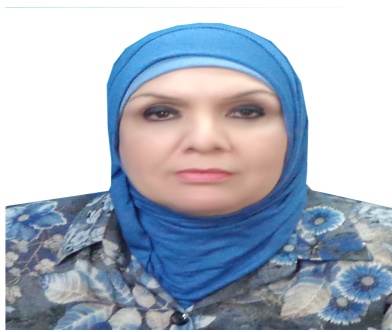 السيرة الذاتية                                                   الاسم: د. رسل صباح غزال السامرائيتاريخ الميلاد: 16/5/1965  بغدادالديانة: مسلمةعنوان العمل: المعهد الطبي التقني في بغداد / الجامعة التقنية الوسطى الهاتف:9647712341899 البريد الالكتروني: rusul_saah@yahoo.com   اولا: المؤهلات العلميةالاختصاص العام: علوم التمريضالاختصاص الدقيق: تمريض صحة الأم والوليداللقب العلمي: مدرسالشهادة : دكتوراهاللغات التي تجيدها: عربي/ انكليزي  أولاً : المؤهلات العلمية                    :  2010-2013     دكتوراه تمريض صحة الأم والوليد / كلية التمريض-جامعة بغداد       2012         دبلوم في الكتابة العلمية المتقدمة وأساليب البحث الكمي و الإحصاءات التجريبية SPSS                           وكيفية كتابة الرسائل والأطاريح / كلية كاليفورنيا للعلوم الصحية / الولايات المتحدة الأمريكية2007-2009    ماجستير تمريض صحة الأم والوليد / كلية التمريض-جامعة بغداد1986-1987    بكالوريوس تمريض / كلية التمريض-جامعة بغدادثانيا: التدرج الوظيفي2014  ولغية الآن   رئيس قسم تقنيات التمريض 2013 - 2014      مدرس/ المعهد الطبي التقني بغداد/ الجامعة التقنية الوسطى2009 - 2013      مدرس مساعد/ المعهد الطبي التقني بغداد/ هيئة التعليم التقني1992-2007       مدرب فني / المعهد الطبي التقني بغداد/ هيئة التعليم التقني1987-1992       ممرضة جامعية / مديرة مدرسة واعدادية ممرضات رفيدة/ وزارة الصحةثالثا: البحوث العلمية المنشورة:العلاقة بين التغيرات النفسية الاجتماعية للنساء خلال فترة ما بعد الانجاب وبعض المتغيرات في مدينة بغداد   / المؤتمر العلمي الثاني عشر لهيئة التعليم التقني / آذار/ 2011 فعالية المشورة التمريضية على تخفيف الأعباء النفسية للنساء بعد استئصال الثدي / مجلة الكوفة / 16 /9/ 2012 فعالية المشورة التمريضية على تقبل الذات والصورة الجسمية للنساء بعد استئصال الثدي / المؤتمر االطبي الدولي الاول لجامعة ميسان / للفترة من 12-13/11/2012 تقييم معارف القابلات فيما يتعلق بدروس الولادة في مدينة بغداد/ مجلة التمريض والعلوم الصحية/ المجلد 5     / العدد 1 (يناير - فبراير 2016)تقييم المشاكل النفسية الناجمة عن الإجهاض العفوي للنساء اللواتي تعرضن للإجهاض / مجلة  اسيا للبحوث الاكاديمية للتخصصات المتعددة/ المجلد 4 / العدد  5/ آيار 2017معارف النساء الحوامل بالتطعيم ضد الكزاز في قطاع الرصافة الصحي/ مجلة : Indian Journal of Public Health Research & Development . المجلد: 10 ، العدد: 4. 2019رابعا: الدورات التدريبية:الدورة الأولية باللغة الانكليزية  / مركز تطوير الملاكات/ للفترة من 30/11 ولغاية 1/12 /2005 دورة تصميم العروض التعليمية Power Point  / مركز تطوير الملاكات/ للفترة من 18/12 ولغاية 28/12 /2005دورة المكتبة الافتراضية العلمية العراقية IVSL/ المعهد الطبي التقني/المنصور / للفترة من 18/4 ولغاية 20/4/2011 دورة المكتبة الافتراضية IVSL / المعهد الطبي التقني-المنصور/ للفترة من 11/10 ولغاية 13/10/2011 دورة الاسعافات الاولية والتضميد للعاطلين عن العمل / المعهد الطبي التقني- بغداد/ للفترة من 10/3 ولغاية 20/10/2011 ( محاضر )دورة اولية في تطبيق Excel / المعهد الطبي التقني- بغداد/ للفترة من 9/11 ولغاية 13/11/2014 دورة العقم اسبابه والطرق الحديثة لعلاجه / المعهد الطبي التقني- بغداد/ للفترة من 21/10 ولغاية 23/10/2014 ( محاضر)دورة السلوكيات الصحية للنساء في سن ما بعد الانجاب / المعهد الطبي التقني- بغداد/ للفترة من 17/3 ولغاية 19/3/2015 ( محاضر)دورة رعاية الاطفال حديثي الولادة / المعهد الطبي التقني- بغداد/ للفترة من 10/4 ولغاية 13/4/2016 (مدير دورة ومحاضر)دورة اهمية مسحات بابانيكولا في الكشف المبكر عن سرطان عنق الرحم/ المركز الوطني الريادي لبحوث السرطان-جامعة بغداد/ للفترة من 13/4 ولغاية 14/4/2016 دورة الصحة النفسية للمرأة في مراحل حياتها المختلفة/ المعهد الطبي التقني- بغداد/ للفترة من 4/10 ولغاية 10/10/2016 ( محاضر)دورة الكشف المبكر لسرطان عنق الرحم/ المعهد الطبي التقني- بغداد/ للفترة من 15/5 ولغاية 17/5/2016 ( محاضر)دورة السلامة والامان في تداول المواد الكيمياوية/ المعهد الطبي التقني- بغداد/ للفترة من 3/10 ولغاية 5/10/2016.	دورة الاسعافات الاولية للعاطلين عن العمل / المعهد الطبي التقني- بغداد/ للفترة من 6/3 ولغاية 17/3/2016 ( محاضر ).دورة الاسعافات الاولية للعاطلين عن العمل / المعهد الطبي التقني- بغداد/ للفترة من 26/2 ولغاية 2/3/2017 ( محاضر ).دورة الكفايات التدريسية – اولية / مركز التعليم المستمر – الجامعة التقنية الوسطى للفترة 9/9 – 4/ 10 /   2018( مشارك).دورة العوامل الفسلجية المؤثرة على الحمل / المعهد الطبي التقني- بغداد/ للفترة من 7/4 ولغاية 10/4/2019 ( محاضر ).دورة الاسعافات الاولية للاشخاص ذوي الاعاقة / المعهد الطبي التقني- بغداد/ للفترة من 14/4 ولغاية 18/4/2019 ( محاضر ).خامسا: المؤتمرات العلميةالمؤتمر العلمي الوطني للتمريض كلية التمريض-اربيل / 2009 ( القاء بحث) المؤتمر العلمي الثاني عشر هيئة التعليم التقني / 2011 ( القاء بحث)المؤتمر الوطني الطبي الاول لجامعة ميسان/ للفترة 12-13/11/2012 (القاء بحث)المؤتمر العلمي السنوي الثاني للتمريض / للفترة من 8-9/11/2013 ( القاء بحث)المؤتمر العلمي الدولي الثاني للتخصصات الصحية والطبية/المعهد الطبي التقني- بغداد / للفترة من 24/3 ولغاية 26/3/2015  (حضور)المؤتمر العلمي الدولي الثالث للتخصصات الصحية والطبية/المعهد الطبي التقني- بغداد / للفترة من 23/3 ولغاية 24/3/2016  (حضور)المؤتمر العلمي السادس عشر لكلية الطب – جامعة بغداد / للفترة من 29/11 ولغاية 30/11/2017  (حضور) المؤتمر العلمي السنوي لدائرة مدينة الطب / للفترة من 13/12 ولغاية 14/12/2017  (حضور)المؤتمر العلمي الدولي الرابع للتخصصات الصحية والطبية/المعهد الطبي التقني- بغداد / للفترة من 7/3 ولغاية 8/3/2018  (حضور)المؤتمر العلمي السنوي لدائرة مدينة الطب / للفترة من 12/12 ولغاية 13/12/2018  (حضور)المؤتمر العلمي الدولي لكلية العلوم / الجامعة المستنصرية / للفترة من 26/9 ولغاية 27/12/2018  (حضور)المؤتمر العلمي الدولي الاول  لكلية التمريض / جامعة رابارين/ كوردستان العراق / للفترة من 10/9 ولغاية 11/4/2019  (مشارك)المؤتمر العلمي الدولي الاول للتخصصات الصحية والطبية/المعهد التقني- كوت / للفترة من 15/4 ولغاية 16/4/2019  (حضور)المؤتمر العلمي الدولي التخصصي لأضطراب التوحد / في 2 / 5 / 2019 (مشارك)سادسا: المواد التي قام بتدريسها في الدراسات الاولية: تمريض الكلية الاصطناعية/ لعام الدراسي 1990 -1992 / المعهد الطبي التقني – بغداد تمريض النسائية والتوليد / للعام الدراسي 2005-2008   /  المعهد الطبي التقني - بغداد مبادئ القبالة والتوليد ، القبالة والتوليد / 2008- 2015 المعهد الطبي التقني – بغداد. مبادئ القبالة والتوليد ، اساسيات التمريض 2015- 2018 المعهد الطبي التقني – بغداد.تمريض النسائية والتوليد / للعام الدراسي 2018 - 2019   /  المعهد الطبي التقني - بغداد مشروع بحث/ 2006, 2007, 2008, 2011, 2012, 2013, 2014, 2016,2015, 2017،2018 ،2019 المعهد الطبي التقني – بغداد.سابعا: مناقشات الدراسات العليا:رسالة الماجستير الموسومة (مسح فقر الدم الناتج عن نقص الحديد بين النساء بعد الولادة اللواتي يراجعن مراكز الرعاية الصحية الاولية في مدينة الناصرية) للطالبة دعاء سامي رشاش / كلية التمريض جامعة بغداد بتاريخ 8/2/2016 .رسالة الماجستير الموسومة (تقييم معارف المدرسات متوسطات العمر حول عمر اليأس  في مدينة بغداد) للطالبة جنان علي كاظم / كلية التمريض جامعة بغداد بتاريخ 10/11/2016 .رسالة الماجستير الموسومة (فاعلية علاج الستيرويد خلال الحمل على تقليل متلازمة كرب التنفس بين الاطفال المبسترين في مستشفيات بغداد التعليمية) للطالبة نغم ناصر عبد الكريم  / كلية التمريض جامعة بغداد بتاريخ 5/2/2017 .رسالة الماجستير الموسومة (معتقدات النساء الصحية وعلاقتها بالتصوير الشعاعي للثدي في مستشفى الاورام التعليمي  في مدينة بغداد) للطالبة مروة صادق رشيد / كلية التمريض جامعة بغداد بتاريخ 27/2/2017 .رسالة الماجستير الموسومة (تقييم معارف الامهات وتفضيلهن بخصوص مكان الولادة  في مدينة بغداد) للطالبة انتصار خليل سمين / كلية التقنيات الصحية والطبية/ الجامعة التقنية الوسطى بتاريخ 14/9/2017 .ثامنا: التشكرات:عدد كتب الشكر منذ 1992 و لغاية 7 / 5 / 2019 (23) كتاب شكر.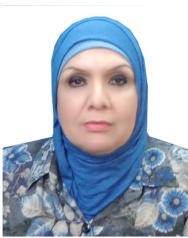 Name                         Dr. Rusul Sabah GhazalThe relationship between women’s Psycho-social changes and certain variables during Menopause  in Baghdad City/ 12th Scientific Conference for Foundation of Technical Education-Baghdad, March, 2011 Effectiveness of Nursing Counseling on Reliefs Psychological Burdens upon women after Mastectomy, Kufa Journal for Nursing Sciences, 16 /9/ 2012Effectiveness of Nursing Counseling on body image and self- acceptance after Mastectomy, the 1st Medical Conference of Misan University, 12-13 November, 2012Assessment of midwives’ knowledge regarding childbirth classes in Baghdad city, IOSR Journal of Nursing and Health Science, Volume 5, Issue 1 Ver. I (Jan. - Feb. 2016), PP 72-77. www.iosrjournals.org.Assessment of the Psychological  problems consequence to the spontaneous abortion for aborted women. ASIAN ACADEMIC RESEARCH JOURNAL OF MULTIDISCIPLINARY. VOLUME 4 ISSUE 5 (MAY 2017).Pregnant Women’s knowledge Concerning Tetanus Vaccination in Al-Rusafa Health Sector. Indian Journal of Public Health Research & Development, Year : 2019, Volume : 10, Issue : 4
www. Imlp.in . Online published on 6 April, 2019.Personal DetailsDate & Place of Birth16 May.1965 BaghdadMarital StatusMarriedNationalityIraqiPermanent Address:Baghdad.IraqCorresponding Address:Dept. of nursing, Medical Technnical Institution. Middle Technical University. Baghdad, Iraq.Telephone:Home:  (None)Mobile: 00964-7712341899  Email:rusul_sabah@yahoo.comQualificationsSpecializationMaternal and Neonate Health NursingProfessionalLanguageArabic & EnglishEducation2010-201320122009-2007PhD. Maternal and Neonate Health Nursing, Baghdad UniversityDissertation Titled" Effectiveness of Nursing Counseling on Self-acceptance and Body image of Women after Mastectomy"Diploma in Scientific Writing ,Advanced Quantitative Research Methods, Empirical Statistics (SPSS) and Dissertation & Thesis writingM.Sc. Maternal and Neonate Health NursingThesis Titled” Assessment of women’s Physiological and Psycho-social changes during Menopause in Baghdad city “ 1986-1987B.Sc. Nursing Science Baghdad UniversityProfessional Experience	2014 till now          Head of the Department of Nursing techniques in the Technical Medical Institute - Middle technical University . Baghdad , Iraq.	2013 – 2014           Lecturer, Full  time Lecturer, Medical Technnical Institution. Middle Technical University. Baghdad , Iraq.	2009-2013	 Assistant Lecturer, Full  time Lecturer, Medical Technnical Institution. Middle Technical University. Baghdad , Iraq.	1992-2007	Technical Trainer. Institute of Medical Technology. Authority of Technical Education. Baghdad , Iraq.	1987-1992	Academic Nurse / Director at Al Rufaida School and High School of Nursing. Ministry of Health. Baghdad , Iraq.   Professional Experience	2014 till now          Head of the Department of Nursing techniques in the Technical Medical Institute - Middle technical University . Baghdad , Iraq.	2013 – 2014           Lecturer, Full  time Lecturer, Medical Technnical Institution. Middle Technical University. Baghdad , Iraq.	2009-2013	 Assistant Lecturer, Full  time Lecturer, Medical Technnical Institution. Middle Technical University. Baghdad , Iraq.	1992-2007	Technical Trainer. Institute of Medical Technology. Authority of Technical Education. Baghdad , Iraq.	1987-1992	Academic Nurse / Director at Al Rufaida School and High School of Nursing. Ministry of Health. Baghdad , Iraq.   Courses Taught:         PhD. level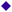       	M.Sc. level      	B.Sc. levelPublished Researches: